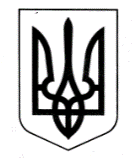 УКРАЇНАЧОРНОМОРСЬКА МІСЬКА РАДАОдеського району Одеської областіРІШЕННЯ08.12.2023                                                                  № 499-VIIIПро внесення змін до Міської цільової програми забезпечення житлом дітей-сиріт та дітей, позбавлених батьківського піклування, а також осіб з їх числа на 2023-2025 роки, затвердженої рішенням Чорноморської міської ради Одеського району Одеської області від 31.01.2023 № 301-VIIIЗ метою реалізації державної політики щодо забезпечення житлом дітей – сиріт та дітей, позбавлених батьківського піклування, а також осіб з їх числа, керуючись  законами України «Про охорону дитинства», «Про забезпечення   організаційно – правових умов соціального захисту дітей – сиріт та дітей, позбавлених батьківського піклування», Указом Президента України від 16 грудня 2011 року № 1163/2011 «Про питання щодо забезпечення реалізації прав дітей в Україні», беручи до уваги створення юридичної особи – служби у справах дітей Чорноморської міської ради Одеського району Одеської області, враховуючи  рекомендації  постійної  комісії  з  фінансово - економічних  питань,  бюджету, інвестицій  та  комунальної  власності, відповідно до  ст. 26 Закону України "Про місцеве самоврядування в Україні",Чорноморська міська рада Одеського району Одеської області вирішила: 1. Внести зміни до Міської цільової програми забезпечення житлом дітей-сиріт та дітей, позбавлених батьківського піклування, а також осіб з їх числа на 2023-2025 роки, затвердженої рішенням Чорноморської міської ради Одеського району Одеської області від 31.01.2023 № 301-VIII (далі - Програма), а саме:  1.1.  Викласти Паспорт Програми у новій редакції згідно з додатком 1 до даного рішення.  1.2. Замінити  в абзаці першому  Розділу 7 Програми слова «служба у справах дітей виконавчого комітету Чорноморської міської ради Одеського району Одеської області» на слова «служба у справах дітей Чорноморської міської ради Одеського району Одеської області» 1.3. Викласти додаток 2 до Програми у новій редакції згідно з додатком 2 до даного рішення.  2. Контроль   за   виконанням  даного  рішення  покласти  на  постійну  комісію  з   фінансово-економічних питань,  бюджету,  інвестицій та комунальної власності, першого заступника міського голови Ігоря Лубковського.                 Міський голова		        			         Василь ГУЛЯЄВ   